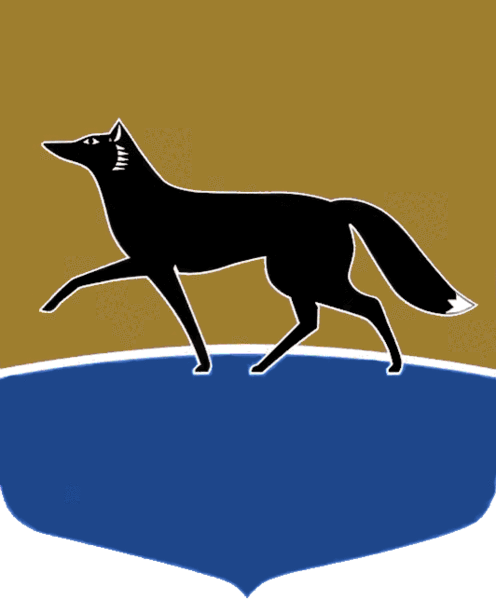 Принято на заседании Думы 27 апреля 2022 года№ 131-VII ДГО внесении изменений в решение городской Думы от 25.03.2004 
№ 316-III ГД «Об утверждении Положения о Сургутской городской трехсторонней комиссии по регулированию социально-трудовых отношений» Руководствуясь статьёй 31 Устава муниципального образования городской округ Сургут Ханты-Мансийского автономного округа – Югры, Дума города РЕШИЛА:Внести в решение городской Думы от 25.03.2004 № 316-III ГД 
«Об утверждении Положения о Сургутской городской трехсторонней комиссии по регулированию социально-трудовых отношений» (в редакции от 04.03.2022 № 94-VII ДГ) следующие изменения:1)  дополнить решение частью 3 следующего содержания:  «3.  Назначить координатором Сургутской городской трехсторонней комиссии по регулированию социально-трудовых отношений заместителя Главы города Сургута Томазову Анну Николаевну.»; 2)  в пунктах 4.1, 4.2 раздела IV приложения к решению слово «дублирующий» заменить словом «резервный»; 3) пункт 4.4 раздела IV приложения к решению признать утратившим силу; 4)  в пункте 9.4 раздела IX приложения к решению слово «дублирующему» заменить словом «резервному», слово «дублирующего» заменить словом «резервного»; 5)  в пункте 11.1 раздела XI приложения к решению слова «в составе представителей каждой из сторон», «основной и дублирующий» исключить. Председатель Думы города_______________ М.Н. Слепов«28» апреля 2022 г.Глава города_______________ А.С. Филатов«04» мая 2022 г.